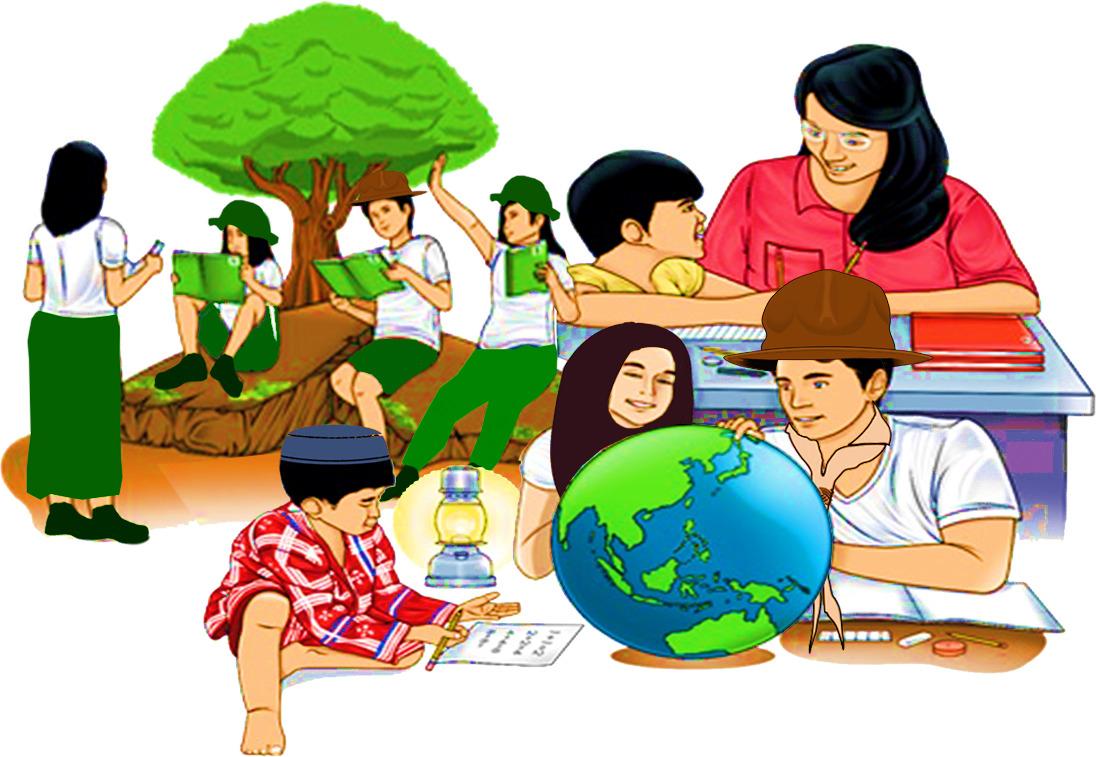 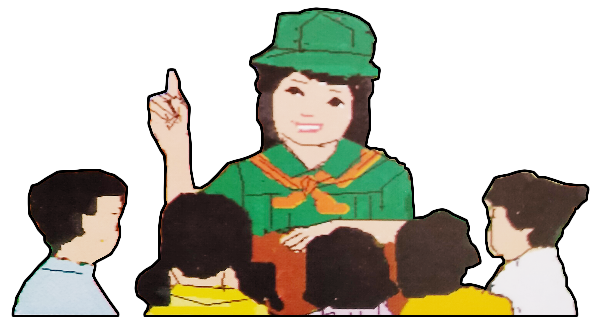 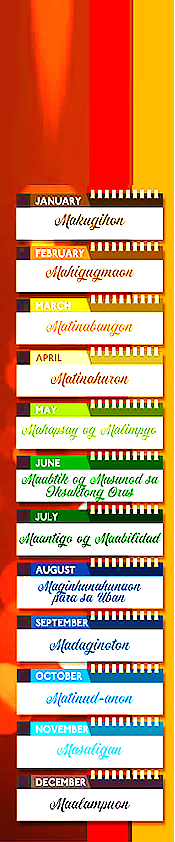 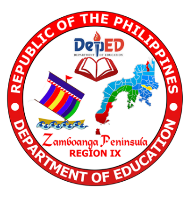 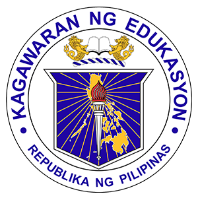 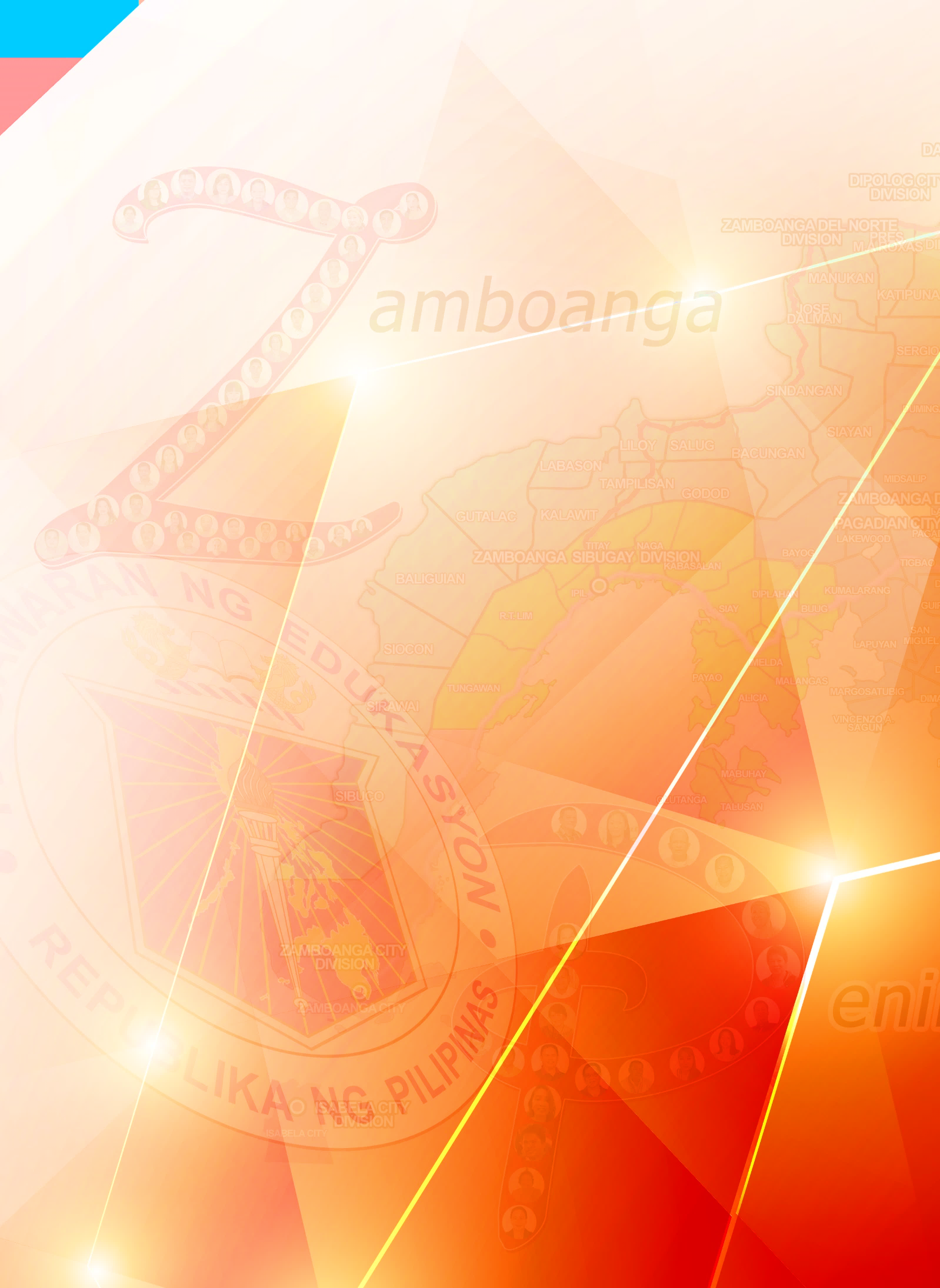 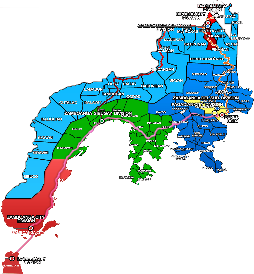 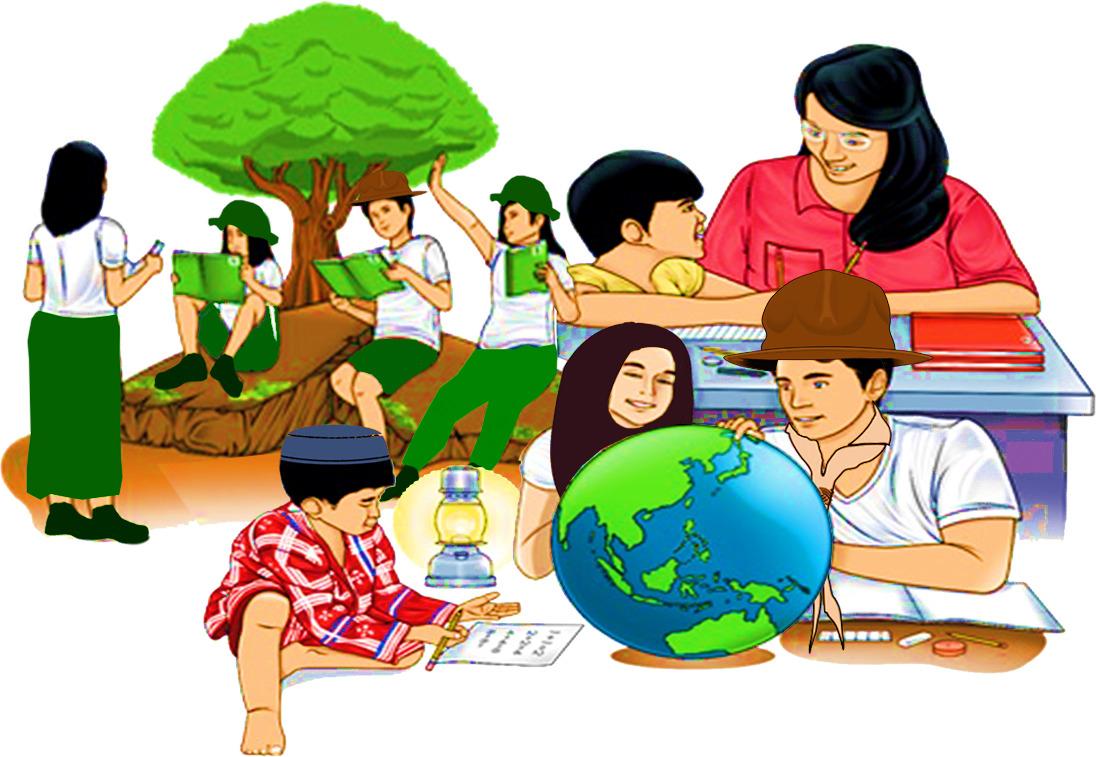 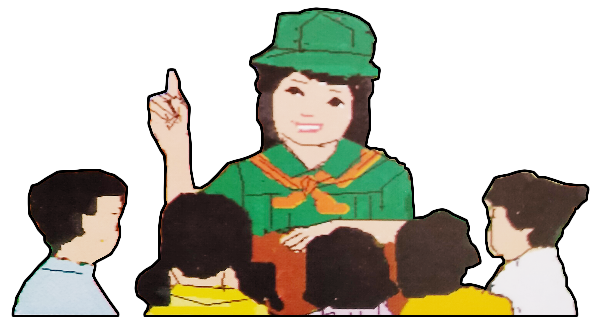 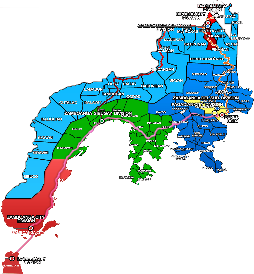 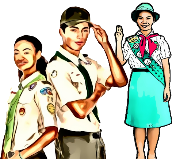 	As a 21st century learner, you are expected to pose awareness on the pressing social issues in your locality and country as a whole. Knowing these issues does not only entail gathering information but also giving solutions to the problems we are facing nowadays. Data on information are found in any forms and channels in the society. And to meet the academic demands of the industry, one must truly understand the problem. Thus, research is born.This module will lead you to:Learning Competency: Compose a research report on a relevant social issue.			        	   (EN10SS-IVe2.3)	As you continue to journey in this module, you are expected to:1.  Identify the parts of research report;2.  Give the importance of research report in solving relevant social issues; and3.  Write a draft of a research report.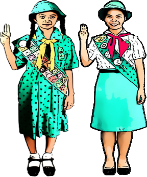 Activity 1: Check Your Prior KnowledgeDirections: Read each item carefully. Choose the letter of the correct answer and write it on the space provided before each number.	1.  Which of the following essential parts of the introduction cites the specific benefits one can get                   from the findings of the research report?		A.  Brief Background				C.  Significance of the Study		B.  Objective of the Study			D.  Literature Review	2.  What part of the research report contains the substantial amount of information that needs to be                   clearly and accurately presented and analyzed?		A.  Introduction				C.  Conclusion		B.  Body					D.  Bibliography	3.  The following choices are used as catchy devices or hooks in writing the introduction EXCEPT:		A.  Statistical data				C.  Startling facts		B.  Motivating questions			D.  Vivid descriptions	4.  Why do you need to write your conclusions well?		A.  It allows the readers to take on a new perspective of the thesis.		B.  It opens new topic either related or not to the research.		C.  It brings lots of solutions to the problems raised in the report.		D.  It recommends the reader to do another research better than it.	5.  How will you present gathered information in the body of the research report?		A.  By using charts, graphs, or tables		C.  By using end notes or foot notes		B.  By using dialogues and quotations	D.  By using survey questionnaires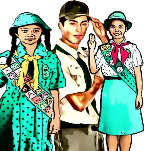 		Activity 2: Search MeDirections: Look for five (5) words in the puzzle. Encircle the word and write it before the number it corresponds to the given clue below._____________________1.  A beginning section_____________________2.  Creative and systematic work_____________________3.  The end or finish section _____________________4.  The middle paragraph of a written work_____________________5. An official document after thorough investigationActivity 3: Pillar of ResearchDirections: Below is a pillar organizer. Fill out each part of the pillar with the words found in the word pool to form a pillar of research. Be guided with the question words (Why?, How/What?, and So What?) as your clues in completing the organizer.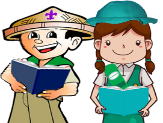 Research Report is a condensed form or a brief description of the research work done by the researcher. It involves several steps to present the report in the form of thesis or dissertation. It also refers to a completed study that reports an investigation or exploration of a problem, identifies questions to be addressed, and includes data collected, analyzed, and interpreted by the researcher.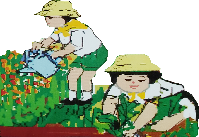 Activity 4: Fill it OutDirections: Fill out the graphic organizer below by giving the definition, parts, structure, and importance of research report Activity 5: Which is Which?Directions: Read and understand the sample parts of a research report below. Label each part with introduction, body, and conclusion.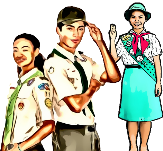 Activity 6: Check it OutDirections: Below is a given sample draft of a research report taken from Psychology Research Paper Outline https://www.examples.com/education/research-paper-outline.html.  Do a self-assessment by marking a (√) on each item that conforms to the parts of a research and an (X) if it does not.       What I Can Do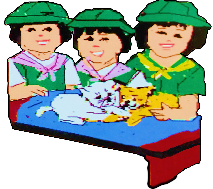 Activity 7: Write with Your HeartDirections: Applying what you have learned about the parts of a research report, you can now write a draft of your research. In the table below, fill out with information the parts of  a research report. You can use the given sample draft on Activity 6 as your reference. Choose among the given relevant social issues for your topic.	A.  COVID – 19 Pandemic			D. Corruption	B.  B.1.1.7 Sars – COV2 Variant		E. Political Activist Killings	C.  COVID – 19 Vaccine			F. Freedom of the PressIn doing the draft of your research report, be guided by the scoring rubric below.Adapted from Appendix 3: Sample Rubrics for Assessment www.cbd.int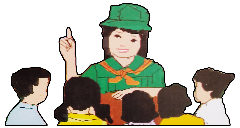 Activity 8: Check Your UnderstandingDirections: Read each item carefully. Choose the letter of the correct answer and write it on the space provided before each number.	1.  Which of the following choices states the role of Significance of the Study in a research report?	     A.  It provides an overview of the scope of the research.	     B.  It discusses previous studies done on the chosen topic.	     C.  It cites the benefits one can get from the findings of the research.	     D.  It articulates what the writer intends to find out or achieve in the study.	2.  Based on the statements below, what do you think did Jenny commit in doing her research report? A.  Phishing					C.  Fraud	 B.  Libel					D.  Plagiarism	3.  What part of research report is shown in the box below?	     A.  Introduction					C.  Conclusion	     B.  Body						D.  Appendix	4. A Grade 10 student was asked by the teacher to submit a completed study that reports an investigation or exploration of a problem by identifying questions to be addressed, and includes data collected, analyzed and interpreted. What does the teacher actually want the student to do?	     A.  Research Report				C.  Science Investigatory Project	     B.  Reflection Paper				D.  TV Documentaries	5.  How will you use related studies to support or refute the findings in the body of your research?	     A.  By using pictures, drawings and illustrations of data and information.	     B.  By incorporating the notes (summary, quote, and paraphrase) gathered in the research.	     C.  By evaluating the results first of previous research before presenting the data or information.	     D.  By referring the research to further studies stated in the recommendation.	6. What is the purpose of introduction in a research report?	       A.  It catches the attention of the reader to read and presents the background information.	       B.  It helps the reader in understanding the specific part in the research report.	       C.  It presents the exact solution to the problem and review about your research topic.	       D. It summarizes the whole content of your research study and connects it to the objective.	7. How does Brief Background differ from Literature Review?	     A. Brief Background tells the process of how the previous research is done while Literature                        review tells the results of the previous study.	     B. Brief Background gives us hint of what the research is all about while Literature Review gives                       the background of the researcher’s experiences in doing the study.	     C. Brief Background shows the results of the research while Literature Review shows the process                       of the research conducted.	     D. Brief Background provides an overview of the scope of the research while Literature Review                       provides the discussion of previous studies done on the topic.	8.  In which part of research report can you find the example below?	      A. Introduction					C.  Conclusion	      B.  Body						D.  Bibliography	9.  Why do you need to conduct research report on relevant social issues?	     A. It gives you ideas of how to deal with problems and issues you may face in the future.	     B. It shows the answers to all your queries by giving you correct information and results.	     C. It highlights some important details that will help you overcome problems in your life.	     D. It provides possible solutions to the problems in the society through a thorough study.	10.  Why do you need to have a good recommendation in your research report?	     A. It highlights the results in the research and applies it to solve problems posed.	     B. It suggests further exploration concerning the research topic and its limitations.	     C. It provides future researchers the information they need for literature review.	     D. It implies reliability and accuracy of the findings of the research conducted.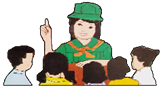 ANSWER KEYReferences:Blog “Research Paper Introduction Example: Smart Guide to Write.” 2021, Penmypaper Blog | PenMyPaper Is Dedicated to Providing Academic, Career, and Educational Tips on This Blog. This Platform Is for Anyone Looking for Academic Help. Accessed February 1, 2021. https://penmypaper.com/blog/research-paper-introduction-example/BookAlmonte, Liza R., Flandez, Lerma L., Hermosa, Angelina Lourdes, Nedia Lagustan, Liberty A. Mangaluz, Elenita R. Miranda, Paul Anthony B. Mendoza, Lito A. Palomar, Grace B. Annette Barradas-Soriano, and Karen B. Villanueva, Celebrating Diversity through World Literature, Pasig City: Rex Book Store, Inc. 2015, 470-472, 483.Online Journal “International Journal for Quality in Health Care.” 1753. OUP Academic. January 1, 2021,https://academic.oup.com/intqhcOnline Sources“22+ Research Paper Outline Examples and How to Write Them.” 2021. Accessed February 1. https://www.examples.com/eduaction/research-paper-outline.html.Gunner, Jennifer, M.Ed. Eduaction. n.d. Biosafety Unit. 2008. “Appendix 3: Sample Rubrics for Assessment.” April 4. https://www.cbd.int/ibd/2008/Resources/teachers/appendix3.shtml.“Basic Research Paper Format Examples.” 2021. Accessed February 1. https://examples.yourdictionary.com/basic-research-paper-format-examples.html.“Conclusions and Recommendations.” 2021. Research & Learning Online. Accessed February 1. https://www.monash.edu/rlo/assignment-samples/engineering/eng-writing-technical-reports/conclusions-and-recommendations.Indedd. November 24, 2020. “How to Write a Conclusion for a Research Paper,” Accessed February 1, 2021,  https://www.indedd.com/career- advice/career-development/how-to-write-a-conclusion-for-a-research-paper “International Journal for Quality in Health Care.” 1753. OUP Academic. January 1. https://academic.oup.com/intqhc.“Organizing Academic Research Papers: 4. The Introduction”, Accessed February 1, 2021,  https://library.sacredheart.edu/c.php?g=29830&p=185916 Meghana Sudhir. 2021. “Research Report Writing.” SlideShare Android, Accessed February 1. https://www.slideshare.net/mobile/meghana353/research-report-writing.Zaina, Aliza. 2021. “Research Report,” SlideShare Android, Accessed February 1, 2021, https://www.slideshare.net/mobile/zulfazoufishan/research-report-45426923.XVCBRITYSHKOCYCOTGODYDRGHZAINTRODUCTIONVZCUBMVURREFKWALJKXFIECXNTEWUKYESOARPIMRESEARCHZXWSZTQILPTQMWHBCEEHONREPORTOHVDUNMLHJLXVBGCParts of Research ReportWriting the Introduction            The essential parts of the introduction:	      A.  Brief Background: Provide an overview of the scope of the research.                  B.  Objectives of the Study:  Articulate what you intend to find out or achieve in the                          study. Some researchers use research questions that they intend to address in the report.                          Others articulate the objectives of the study. Either way, research questions or objectives are                          tools to guide readers in knowing the direction of the research.                  C.  Significance of the Study. Discuss the relevance of the study to your intended audience. Cite                         the specific benefits that they can get from the findings of the research.                  D.  Literature Review. Discuss previous studies done on the chosen topic. Relate how your                                research relates to these previous researches.       The introduction serves the purpose of leading the reader from the general subject area to a particular field of research. (Source https://library.sacredheart.edu/c.php?g=29803&p=185916)        In writing the introduction, you also have to think of catchy devices or hooks that would get the interest of your readers. This can be done through the use of questions, a direct quotation, a startling fact or vivid description.Writing the Body            The body of the research report contains the substantial amount of information that needs to be clearly and accurately presented and analyzed. The data that will be presented in this section are meant to address the research questions or objectives. In presenting the gathered information, you can use pie charts, graphs or tables. Note that you must introduce each illustration appropriately followed by an adequate discussion of the data presented.            Moreover, you need to use related studies to support or refute the findings. You can do this by incorporating the notes (summary, quote, paraphrase) that you have gathered in the rewriting phase. Also, introduce and explain the direct quotation, paraphrase or summary that you have incorporated in the discussions. Remember to cite your sources using the recommended system of documentation to avoid plagiarism. Plagiarism occurs when ideas, information, and even pictures are used without proper acknowledgment of the original sources. Writing the Conclusion          The conclusion is important in bringing home the highlights of the research paper. A well – written conclusion allows readers to take on a new perspective about the thesis. Moreover, it provides readers with recommendations that can be explored concerning the topic.           Recommendations address limitations and suggest how they might be overcome in future work or researches.         The basic structure of a typical research paper is the sequence of Introduction, Methods, Results, and Discussion (sometimes abbreviated as IMRAD).The Effects of Food Insecurity in School PerformanceThe Effects of Food Insecurity in School PerformanceThe Effects of Food Insecurity in School Performance        Having a lower school performance later in life could place these children as future parents in food-insecure households, thus perpetuating the cycle. Solving the cyclical problem of poverty and school performance requires participation from all stakeholders, including schools, city governments, and state and federal legislation that work to move following generations out of the cycle.        Poverty and poor school performance are two problems that keep children from reaching their full potential. Alongside poverty is food insecurity, which affects millions of households – and children – everyday. We wanted to find out whether programs designed to reduce food insecurity for targeted children would improve their school performance, and therefore, give them a more successful start in life        Students who answered affirmatively in the surveys were consistently among the lower performing members of their class. Contrasted with their peers who were not identified as socioeconomically disadvantaged, these students identified anxiety about their next meal as one of the top three concerns in their minds.1. _________________________2. _________________________3. _________________________I.  Introduction            A.  Topic: Prejudice and Social Influence            B.  Issue: Social influences affect people’s view of one another            C.  Thesis: Prejudice is a social condition that can arise as a result of the conformity of                      people within a social group or society.II. Body A. Prejudice based on stereotypes is a major problem in our society            A.  Comes from social stereotypes that influence a person’s attitudes directly.            B.  Is usually used to pass judgment on one person who is considered part of a specific group.	C. Can occur in any form 			1.  Race			2.  Culture			3.  Sex			4.  VocationB.  Prejudice develops early within the people, as children are the most likely to begin developing ideas            based on what they are exposed to.                A.  Children		     1. Learn quickly and pick up on what is around them easily.                             2. Are impressionable, especially when given specific ideas by adults.	                 3. Bring problems to the next generation, as they will then pass on these attitudes to their                                  children creating a never-ending cycle.		     4. Are learning from everything and everyone, making it difficult to weed out                                  negative issues that they encounter based on Social Learning Theory.C.  Psychodynamic Therapy	   A.  Deals with unconscious thought, as this is where many fears and beliefs come from.	   B.  Uncovers subconscious memories that can be affecting an individual without their knowledge.	   C.  Uncovers repressed trauma, which can also be causing attitudes and thoughts without the                       individual’s knowledge.               D.  Can help locate reasons why prejudice exists, since the attitudes towards others are often                       pre-standing, without any reason for their existence.D.  Origins	 A.  Other people are the basis for our actions because they help to set standards that we                     subconsciously attempt to meet.             B.  People in position of power have the most influence in our decision making because they are a                     subconscious role model for the rest of society.III.  Conclusion                 Prejudice is what can happen when people are too easy to conform to what the majority, or even a charismatic leader, have to say. This is how cults are started, as a charismatic leader will influence people to share the same beliefs that he or she has. This fear of not fitting in with the group will often cause a person to adopt the same beliefs.√  or  XChecklist1. Does the introduction hook the attention of the readers?2. Is the thesis clear?3. Do all the points refer back to the thesis statements?4. Are the ideas organized in a logical and coherent manner?5. Are there enough supporting details for each point?6. Are sources given proper citation?7. Does the conclusion tie everything together?I. IntroductionII.  BodyA.B.C. III. ConclusionCriteria4321PointsIntroduction/topicStudent properly generates questions and or problems around a topic.Student generates questions and or problems.Student requires prompts to generate questions and or problems.Questions or problems are teacher generated.Conclusions reachedNumerous detailed conclusions are reached from the evidence offered.Several detailed conclusions are reached from the evidence offered.Some detailed conclusions are reached from the evidence offered.A conclusion is made from the evidence offered.Information gatheringInformation is gathered from multiple electronic and non-electronic sources and cited properly.Information is gathered from multiple electronic and non-electronic sources.Information is gathered from limited electronic and non-electronic sources.Information is gathered from non-electronic or electronic sources only.Summary paragraphWell organized, demonstrates logical sequencing and sentence structure.Well organized but demonstrates illogical sequencing or sentence structure.Well organized but demonstrates illogical sequencing and sentence structure.Weakly organizedGrammar and spellingPunctuation and capitalization are correct.There is one error in punctuation and/or capitalization.There are two or three errors in punctuation and/or capitalization.There are four or more errors in punctuation and/or capitalization.Total         Jenny is doing a research on COVID – 19 vaccines. She wants to find out what brand of vaccine is effective without showing much side effects. In her discussion she used data from previous researches but failed to recognize the source.        If we cannot combat the ill effects that commercial farming has on our clean water, our freshwater ecosystems and drinking water supplies will surely diminish. More research and innovation are needed to maintain our clean water while still supporting the agricultural needs of our economy.        Due to the effect of malnutrition, the milk food production was committed to withstanding the infant mortality problem. The product has soon created an inheritance of shared value while embedding within their corporate business principles and values (Boyd, 2012) and became quite popular in Europe. As the leading health, nutrition, and wellness company, it is delegated to elevating its business with an efficacious and humble start.